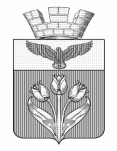 ВОЛГОГРАДСКАЯ  ОБЛАСТЬПАЛЛАСОВСКИЙ  МУНИЦИПАЛЬНЫЙ  РАЙОН
ПАЛЛАСОВСКАЯ  ГОРОДСКАЯ  ДУМА_____________________________________________________________________   Р Е Ш Е Н И Еот  22 марта 2024 года                                                                                № 3/4      О внесении изменений в решение Палласовской городской Думы от 16 февраля 2017г. № 1/4 «Об утверждении Положения о пенсионном обеспечении за выслугу лет лиц, замещавших муниципальные должности и должности муниципальной службы городского поселения г.Палласовка»Руководствуясь 25 Устава городского поселения г. Палласовка, Палласовская городская Дума                                                    Р Е Ш И Л А :Внести в решение Палласовской городской Думы от 16 февраля 2017 года N 1/4 «Об утверждении Положения о пенсионном обеспечении за выслугу лет лиц, замещавших муниципальные должности и должности муниципальной службы городского поселения г. Палласовка» (далее - Положение) следующие изменения:В статье 9 Положения, утвержденного вышеуказанным решением, абзац второй пункта 3 исключить.Пункт 1 Статьи 11 Положения дополнить абзацем следующего содержания:«отказа получателя пенсии от получения назначенной пенсии за выслугу лет - с 1-го числа месяца, следующего за месяцем, в котором получено соответствующее заявление получателя пенсии».Настоящее решение вступает в силу со дня его официального обнародования путем официального опубликования.Глава городскогопоселения г. Палласовка                                                              В.В. Гронин